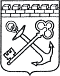 АДМИНИСТРАЦИЯ ЛЕНИНГРАДСКОЙ ОБЛАСТИКОМИТЕТ ПО КУЛЬТУРЕ ЛЕНИНГРАДСКОЙ ОБЛАСТИПРИКАЗ «___»_____________2020 г.                                                     №____________________Санкт-ПетербургО включении объекта культурного наследия                                                           «Усадебный комплекс барона вице-адмирала Черкасова», кон. XVIII - нач. ХХ вв., расположенного по адресу: Ленинградская область, Волосовский муниципальный район, Сабское сельское поселение, деревня Редкино, в единый государственный реестр объектов культурного наследия (памятников истории и культуры) народов Российской Федерации в качестве объекта культурного наследия регионального значения, об утверждении границ территории и установлении предмета охраныВ соответствии со ст. 3.1, 9.2, 18, 33 Федерального закона от 25 июня 2002 года № 73-Ф3 «Об объектах культурного наследия (памятниках истории и культуры) народов Российской Федерации», ст. 4 областного закона Ленинградской области от 25 декабря 2015 года № 140-оз «О государственной охране, сохранении, использовании и популяризации объектов культурного наследия (памятников истории и культуры) народов Российской Федерации, расположенных на территории Ленинградской области», п. 2.2.2. Положения о комитете по культуре Ленинградской области, утвержденного постановлением Правительства Ленинградской области от 24 октября 2017 года № 431, на основании заключения государственной историко-культурной экспертизы, выполненной аттестованным экспертом Е.Б. Яковлевой (приказ Министерства культуры Российской Федерации № 1772 от 11.10.2018 г.) приказываю:Включить «Ансамбль церкви Св. Троицы», по адресу: Ленинградская область, Волосовский район, деревня Редкино, в единый государственный реестр объектов культурного наследия (памятников истории и культуры) народов Российской Федерации в качестве объекта культурного наследия регионального значения с наименованием «Усадебный комплекс барона вице-адмирала Черкасова», кон. XVIII - нач. ХХ вв., по адресу: Ленинградская область, Волосовский муниципальный район, Сабское сельское поселение, деревня Редкино, вид – ансамбль.Включить выявленный объект культурного наследия «Церковь Св. Троицы» в единый государственный реестр объектов культурного наследия (памятников истории и культуры) народов Российской Федерации в качестве объекта культурного наследия регионального значения с наименованием, с уточнением атрибуции: «Церковь Святой Троицы», 1784-1786 гг., 1812 г., кон. XIX - нач. ХХ вв., по адресу: Ленинградская область, Волосовский район, деревня Редкино.Включить выявленный объект культурного наследия «Ограда с воротами и угловой часовней» в единый государственный реестр объектов культурного наследия (памятников истории и культуры) народов Российской Федерации в качестве объекта культурного наследия регионального значения с наименованием, с уточнением атрибуции: «Ворота церковной ограды», кон. XVIII в., по адресу: Ленинградская область, Волосовский район, деревня Редкино.Включить выявленный объект культурного наследия «Дом священнослужителя» в единый государственный реестр объектов культурного наследия (памятников истории и культуры) народов Российской Федерации в качестве объекта культурного наследия регионального значения с наименованием, с уточнением атрибуции: «Дом священника (Дом церковного сторожа)» 2-я пол. XIX в., по адресу: Ленинградская область, Волосовский район, деревня Редкино.Утвердить границы территории объекта культурного наследия регионального значения «Усадебный комплекс барона вице-адмирала Черкасова», кон. XVIII - нач. ХХ вв. согласно приложению № 1 к настоящему приказу.Установить предмет охраны объекта культурного наследия регионального значения «Усадебный комплекс барона вице-адмирала Черкасова», кон. XVIII - нач. ХХ вв.  согласно приложению № 2 к настоящему приказу. Исключить выявленный объект культурного наследия «Ансамбль церкви Св. Троицы», вид – ансамбль, в составе: «Церковь Святой Троицы», 1784-1786 гг., 1812 г., кон. XIX - нач. ХХ вв.; «Ворота церковной ограды», кон. XVIII в.; «Дом священника (Дом церковного сторожа)» 2-я пол. XIX в., по адресу: Ленинградская область, Волосовский район, деревня Редкино, из перечня выявленных объектов культурного наследия, расположенных на территории Ленинградской области, утвержденного приказом комитета по культуре Ленинградской области от 01 декабря 2015 года № 01-03/15-63.Отделу по осуществлению полномочий Ленинградской области в сфере объектов культурного наследия департамента государственной охраны, сохранения и использования объектов культурного наследия комитета по культуре Ленинградской области:- обеспечить внесение сведений об объектах культурного наследия регионального значения, указанных в пунктах 1-4 настоящего приказа, о границах территории и предмете охраны ансамбля в единый государственный реестр объектов культурного наследия (памятников истории и культуры) народов Российской Федерации;- направить письменное уведомление собственнику или иному законному владельцу объектов культурного наследия о включении их в единый государственный реестр объектов культурного наследия (памятников истории и культуры) народов Российской Федерации;- направить копию настоящего приказа в федеральный орган исполнительной власти, уполномоченный Правительством Российской Федерации на осуществление государственного кадастрового учета, государственной регистрации прав, ведение Единого государственного реестра недвижимости и предоставление сведений, содержащихся в Едином государственном реестре недвижимости, его территориальные органы в срок и в порядке, установленные действующим законодательством. 11. Отделу взаимодействия с муниципальными образованиями, информатизации и организационной работы комитета по культуре Ленинградской области обеспечить размещение настоящего приказа на сайте комитета по культуре Ленинградской области в информационно-телекоммуникационной сети «Интернет».12. Контроль за исполнением настоящего приказа возложить на заместителя председателя комитета по культуре Ленинградской области – начальника  департамента государственной охраны, сохранения и использования объектов культурного наследия.13. Настоящий приказ вступает в силу со дня его официального опубликования.Заместитель председателя                                                                           О.Л. МельниковаПодготовил:Начальник отдела по осуществлению полномочий Ленинградской области в сфере объектов культурного наследия департамента государственной охраны, сохранения и использования объектов культурного наследия комитета по культуре Ленинградской области_____________________________ С.А. ВолковаСогласовано:Заместитель председателя комитета по культуре Ленинградской области - начальник департамента государственной охраны, сохранения и использования объектов культурного наследия _____________________________ Г.Е. ЛазареваНачальник сектора судебного и административного производства департамента государственной охраны, сохранения и использования объектов культурного наследия комитета по культуре Ленинградской области______________________________Ю.И. ЮрутьОзнакомлен:Заместитель председателя комитета по культуре Ленинградской области - начальник департамента государственной охраны, сохранения и использования объектов культурного наследия _____________________________ Г.Е. ЛазареваНачальник отдела по осуществлению полномочий Ленинградской области в сфере объектов культурного наследия департамента государственной охраны, сохранения и использования объектов культурного наследия комитета по культуре Ленинградской области_____________________________ С.А. ВолковаНачальник отдела взаимодействия с муниципальными образованиями, информатизации организационной работы комитета по культуре Ленинградской области_____________________________ Т.А. ПавловаПриложение № 1к приказу комитета по культуре Ленинградской областиот «____»______________2020 года№____________________________Границы территории объекта культурного наследия регионального значения «Усадебный комплекс барона вице-адмирала Черкасова», кон. XVIII - нач. ХХ вв., расположенного по адресу: Ленинградская область, Волосовский муниципальный район, Сабское сельское поселение, деревня Редкино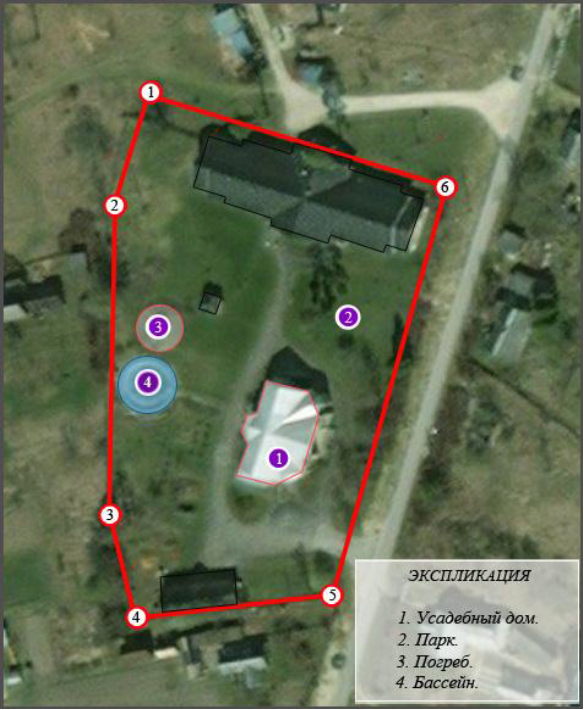 Координаты поворотных (характерных) точек границы территории объекта культурного наследия регионального значения «Усадебный комплекс барона вице-адмирала Черкасова», кон. XVIII - нач. ХХ вв., расположенного по адресу: Ленинградская область, Волосовский муниципальный район, Сабское сельское поселение, деревня Редкино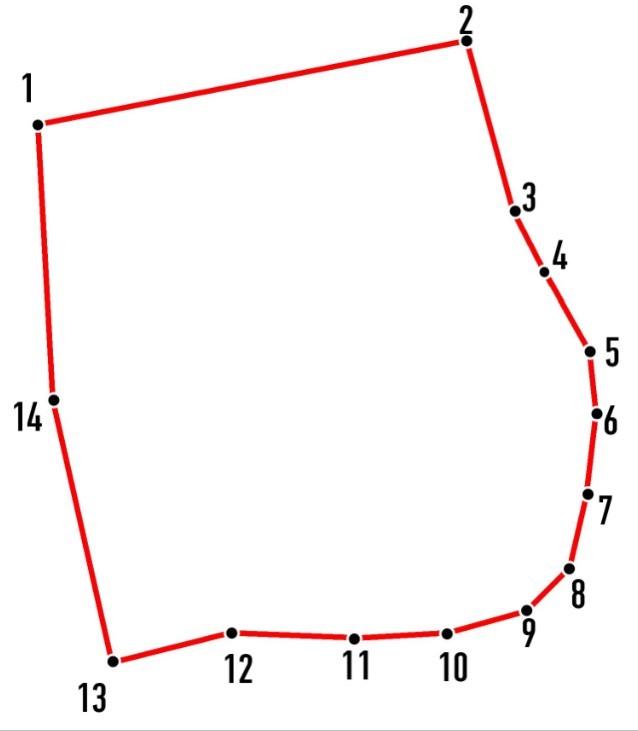 Текстовое описание границ территории:От точки 1 к точке 2 –в юго-западном направлении вдоль ул. Лесная;От точки 2 к точке 3 – в южном направлении по границам землепользования вдоль ул. Лесная; От точки 3 к точке 4 – в юго-восточном направлении вдоль ул. Лесная; От точки 4 к точке 5 – в восточном направлении вдоль Гатчинского шоссе; От точки 5 к точке 6 – в северо-восточном направлении вдоль ул. Лесная;От точки 6 к точке 1 – в северо-западном направлении вдоль Гатчинского шоссе.Ведомость координат характерных точек границ территории объекта культурного наследия регионального значения «Усадебный комплекс барона вице-адмирала Черкасова», кон. XVIII - нач. ХХ вв., расположенного по адресу: Ленинградская область, Волосовский муниципальный район, Сабское сельское поселение, деревня Редкино, МСК-47, зона 2РЕЖИМ ИСПОЛЬЗОВАНИЯ ТЕРРИТОРИИ объекта культурного наследия регионального значения «Усадебный комплекс барона вице-адмирала Черкасова», кон. XVIII - нач. ХХ вв., расположенного по адресу: Ленинградская область, Волосовский муниципальный район, Сабское сельское поселение, деревня РедкиноРежим использования земельного участка в границах территории объекта культурного наследия предусматривает сохранение объекта культурного наследия - проведение работ, направленных на обеспечение физической сохранности объекта культурного наследия, а так же выполнение требований Федерального закона от 25.06.2002 № 73-ФЗ «Об объектах культурного наследия (памятниках истории и культуры) народов Российской Федерации в части установленных ограничений к осуществлению хозяйственной деятельности в границах территории объекта культурного наследия.На данной территории разрешается:- проектирование и проведение работ по сохранению объекта культурного наследия;- проведение работ по благоустройству земельного участка, расположенного в границах территории объекта культурного наследия, с учетом вида использования данной территории и формирования условий благоприятного зрительного восприятия объекта культурного наследия;- воссоздание утраченных историко-культурных элементов ландшафта, в том числе элементов планировки по специально выполненным проектам на основании комплексных историко-градостроительных, архивных исследований; - установка информационных знаков размером не более 0,8x1,2 м в местах, не мешающих обзору объекта культурного наследия; - применение при благоустройстве и оборудовании территории традиционных материалов: (дерево, камень, кирпич) в покрытиях, малых архитектурных формах, исключая контрастные сочетания и яркую цветовую гамму.- ведение хозяйственной деятельности, не противоречащей требованиям обеспечения сохранности объекта культурного наследия в современных условиях;- планирование и осуществление хозяйственной деятельности, связанной с производством земляных работ и капитальным строительством, при условии согласования государственных органом охраны объектов культурного наследия мероприятий по обеспечению сохранности объекта культурного наследия.Указанная деятельность может осуществляться только после выполнения в полном объёме согласованных мероприятий по обеспечению сохранности объекта культурного наследия.На данной территории запрещается:- ведение хозяйственной деятельности, не связанной с сохранением объекта культурного наследия, в том числе под склады и объекты производства взрывчатых и огнеопасных материалов, предметов и веществ, загрязняющих интерьер объекта культурного наследия, его фасад, территорию и водные объекты и (или) имеющие вредные парогазообразные и иные выделения; под объекты производства, имеющие оборудование, оказывающее динамическое и вибрационное воздействие на конструкции объекта культурного наследия, независимо от мощности данного оборудования; под объекты производства и лаборатории, связанные с неблагоприятным для объекта культурного наследия температурно-влажностным режимом и применением химически активных веществ. - проведение земляных, строительных, мелиоративных и иных работ, не связанных с работами по сохранению объекта культурного наследия или его отдельных элементов, сохранению историко-градостроительной или природной среды объекта культурного наследия;-   строительство временных зданий и сооружений;-   размещение мусора (свалок) на территории объекта культурного наследия;-   использование пиротехнических средств и фейерверков;- создание разрушающих вибрационных нагрузок динамическим воздействием на грунты в зоне их взаимодействия с памятником;- проведение археологических исследований на территории объекта культурного наследия без наличия у исследователя   разрешения   (открытого листа), выданного Министерством культуры Российской Федерации.								      Приложение 2к приказу комитета по культуре Ленинградской области            от «____»______________2020 года                   №____________________________ПРЕДМЕТ ОХРАНЫобъекта культурного наследия регионального значения «Усадебный комплекс барона вице-адмирала Черкасова», кон. XVIII - нач. ХХ вв., расположенного по адресу: Ленинградская область, Волосовский муниципальный район, Сабское сельское поселение, деревня Редкино                         I. Церковь святой ТроицыПредмет охраны может быть уточнен при проведении дополнительных научных исследований.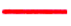 - граница территории объекта культурного наследия регионального значенияНомер характерной точкиКоординаты характерных точек в системе координат МСК-47, зона 2Координаты характерных точек в системе координат МСК-47, зона 2Номер характерной точки                       X                       Y№1384639.062174666.992384616.162174660.913384537.122174658.114384510.842174663.975384514.732174713.036384615.632174743.48№ п/пВид предмета охраныВид предмета охраныОписание предмета охраныОписание предмета охраныФотографическое изображение1.Объемно-пространственное решение:Объемно-пространственное решение:Историческое объемно-пространственное решение церкви с колокольней («ковчегом»), апсидой и трансептом; местоположение в исторических границах ансамбля.Историческое объемно-пространственное решение церкви с колокольней («ковчегом»), апсидой и трансептом; местоположение в исторических границах ансамбля.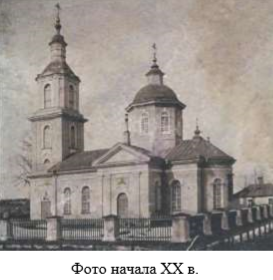 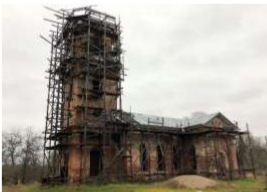 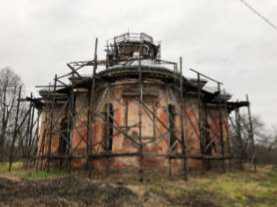 2.Конструктивная система зданияКонструктивная система зданияисторические кирпичные стены; арочные кирпичные перемычки оконных и дверных проемов.исторические кирпичные стены; арочные кирпичные перемычки оконных и дверных проемов.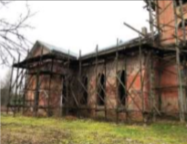 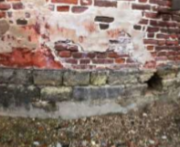 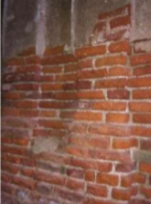 3.Объемно-планировочное решениеОбъемно-планировочное решениеисторическое объемно-планировочное решение («ковчегом») в границах капитальных стен, конфигурация плана (прямоугольник с трансептом, апсидами и колокольней), колокольня трехъярусная («четверик на четверике»).историческое объемно-планировочное решение («ковчегом») в границах капитальных стен, конфигурация плана (прямоугольник с трансептом, апсидами и колокольней), колокольня трехъярусная («четверик на четверике»).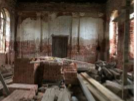 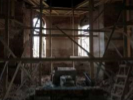 4.Архитектурно-художественное решение фасадовАрхитектурно-художественное решение фасадовисторическое архитектурно-декоративное решение в стилистике классицизма; местоположение стен, конфигурация, материал исторических элементов (кирпич, штукатурка, окраска): треугольные фронтоны, пилястры, венчающий профилированные карнизы, в т.ч. с зубцами, профилированная тяга. Проемы оконные и дверные полуциркульные, исторический рисунок расстекловки заполнений; оформление проемов – профилированные наличники, подоконные драпировки, замковые камни.историческое архитектурно-декоративное решение в стилистике классицизма; местоположение стен, конфигурация, материал исторических элементов (кирпич, штукатурка, окраска): треугольные фронтоны, пилястры, венчающий профилированные карнизы, в т.ч. с зубцами, профилированная тяга. Проемы оконные и дверные полуциркульные, исторический рисунок расстекловки заполнений; оформление проемов – профилированные наличники, подоконные драпировки, замковые камни.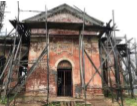 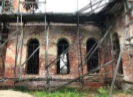 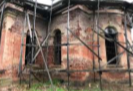 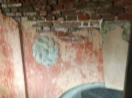                                                     II.  Ворота церковной ограды.                                                    II.  Ворота церковной ограды.                                                    II.  Ворота церковной ограды.                                                    II.  Ворота церковной ограды.                                                    II.  Ворота церковной ограды.                                                    II.  Ворота церковной ограды.1.1.Объемно-пространственное решение:Историческое объемно-пространственное решение парных пилонов; местоположение в исторических границах ансамбля.Историческое объемно-пространственное решение парных пилонов; местоположение в исторических границах ансамбля.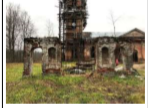 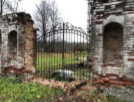 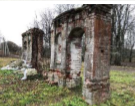 2.2.Конструктивная система зданияисторические кирпичные стены; арочные кирпичные перемычки оконных и дверных проемовисторические кирпичные стены; арочные кирпичные перемычки оконных и дверных проемов3.3.Объемно-планировочное решениеисторическое объемно-планировочное решение в границах капитальных стен, конфигурация в плане парных павильоновисторическое объемно-планировочное решение в границах капитальных стен, конфигурация в плане парных павильонов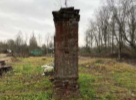 4.4.Архитектурно-художественное решение фасадовисторическое архитектурно-декоративное решение; проемы полуциркульные; пилястры, профилированный карниз с зубцами; историческое заполнение проема ворот (металлический прут, художественная ковка)историческое архитектурно-декоративное решение; проемы полуциркульные; пилястры, профилированный карниз с зубцами; историческое заполнение проема ворот (металлический прут, художественная ковка)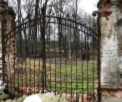 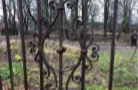 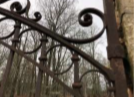 Дом священника (дом церковного сторожа)Дом священника (дом церковного сторожа)Дом священника (дом церковного сторожа)Дом священника (дом церковного сторожа)Дом священника (дом церковного сторожа)Дом священника (дом церковного сторожа)1.1.Объемно-пространственное решение:Объемно-пространственное решение:Историческое объемно-пространственное решение квадратного в плане с вальмовой крышей; местоположение в исторических границах ансамбля.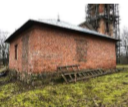 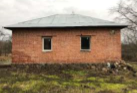 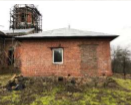 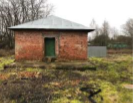 2.2.Конструктивная система зданияКонструктивная система зданиякирпичные стены.3.3.Объемно-планировочное решениеОбъемно-планировочное решениеИсторическое объемно-планировочное решение в границах капитальных стен, конфигурация плана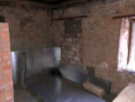 4.4.Архитектурно-художественное решение фасадовАрхитектурно-художественное решение фасадовисторическое архитектурно-декоративное решение в кирпичных стенах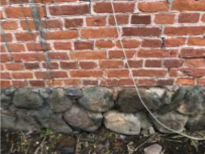 5.5.Декоративно-художественная отделка интерьеровДекоративно-художественная отделка интерьеровотсутствует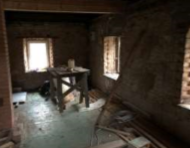 